GAMBLING ACT 2005 CONTACT DETAILS FOR RESPONSIBLE AUTHORITIES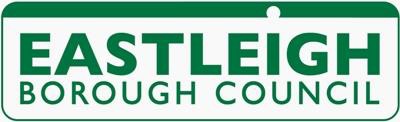 The Gambling Act 2005 requires copy applications for various matters to be served on various responsible authorities.Applicants are strongly advised, especially in the case of applications for new licences or variation of licences, to make informal contact with the appropriate bodies before submitting applications. This will assist applicants in determining those authorities’ requirements in order that they can be addressed, and assist in preventing, so far as is possible, representations being made. Representations would, of course, lead to the application having to be heard by the Council’s Licensing Panel, resulting in increased costs for all concerned and the possibility of refusal.Applicants should ascertain by what means individual responsible authorities are prepared to accept applications.All information provided by the Borough Council is on a “best endeavours” basis, and does not constitute a full statement of the law. All applicants are strongly advised to consult their own independent legal advisor before making any application. Please notethat whilst the Borough Council’s licensing team will endeavour to assist in explaining the processes under the legislation, they cannot give legal advice about applications or assist in making business related decisions.The Licensing Authority’s contact details are set out in Table 1 below, and those of the other responsible authorities are set out in Table 2.In summary, the legislation requires the applicant to serve copies of applications and post notices outside the premises and in a newspaper circulating in the area, as follows:Table 1 – Contact details for the Licensing Authority:Table 1 – Contact details for the Licensing Authority:Table 1 – Contact details for the Licensing Authority:Licensing Team Southampton & Eastleigh Licensing Partnership, Civic Centre,Southampton SO14 7LYDirect::  Email:Web:023 8083 3002licensing@eastleigh.gov.uk www.eastleigh.gov.uk/licensingTable 2 – Responsible AuthoritiesTable 2 – Responsible AuthoritiesTable 2 – Responsible AuthoritiesForce Licensing Team,Direct:023 8047 8373Hampshire Constabulary,Switchboard:0845 045 4545Southampton Central Police Station, Southern RoadEmail:licensing@hampshire.police.ukSouthampton SO14 7LYInternet:www.hampshire.police.ukThe Gambling Commission,Switchboard:0121 230 6666Victoria Square House,Fax No:0121 230 6720Victoria Square,Email:info@gamblingcommission.gov.ukBirmingham B2 4BPInternet:www.gamblingcommission.gov.ukHM Commissioners of Revenue and Customs, National Registration Unit, Portcullis House,21 India Street, Glasgow G2 4PZEmail: Internet:NRUBettingGaming@hmrc.gov.ukwww.hmrc.gov.ukHampshire & IOW Fire and Rescue Service HQBusiness Fire Safety Leigh Road, Eastleigh Hampshire SO50 9SJSwitchboard: Fax No: Email: Internet:023 9285 5180023 9288 5175csprotection.admin@hantsfire.gov.uk  www.hantsfire.gov.ukEnvironmental Health Services, Eastleigh Borough Council Eastleigh House,Upper Market Street, Eastleigh SO50 9YNDirect: Switchboard: Email: Internet:023 8068 8307023 8068 8000eh@eastleigh.gov.uk www.eastleigh.gov.ukDevelopment Control, Eastleigh Borough Council, Eastleigh House, Upper Market Street SO50 9YNDirect: Switchboard: Fax No: Email:Internet:023 8068 8427023 8068 8000023 8068 8261planning@eastleigh.gov.uk www.eastleigh.gov.ukHampshire County Council CSD Safeguarding Unit Falcon House, Monarch Way Winchester SO22 5PLDirect: Fax No: Email:01962 876 22201962 876 229child.protection@hants.gov.uk